Earth Science Teachers’ AssociationAnnual Course and Conference – ‘The Future of Geology’23 – 25 September 2022 
University of LeicesterBooking Form
(Book by the 5 September to qualify for the Early Bird Rate)Please complete in BLOCK LETTERS if completing by handThe programme is subject to alteration, please visit the website http://le.ac.uk/ESTA2022 to check for updates.  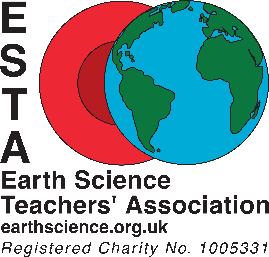 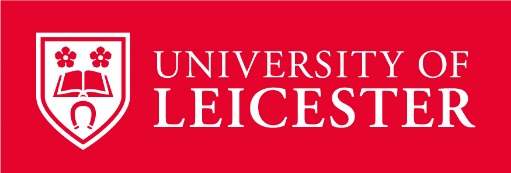 TitleFirst NameFirst NameSurnameSurnameSurnameInstitutional NameInstitutional NameInstitutional NameInstitutional NameInstitutional orHome AddressInstitutional orHome AddressInstitutional orHome AddressInstitutional orHome AddressTelephone NumberTelephone NumberTelephone NumberTelephone NumberEmailEmailEmailEmailDetails to be printed on conference badgeDetails to be printed on conference badgeDetails to be printed on conference badgeDetails to be printed on conference badgeNameInstitutionInstitutionAny special requirements? (eg access, diet, etc)Any special requirements? (eg access, diet, etc)Any special requirements? (eg access, diet, etc)Any special requirements? (eg access, diet, etc)Invoice to be addressed to 
(if not as above)  Invoice to be addressed to 
(if not as above)  Invoice to be addressed to 
(if not as above)  Invoice to be addressed to 
(if not as above)  NameNameInvoice to be addressed to 
(if not as above)  Invoice to be addressed to 
(if not as above)  Invoice to be addressed to 
(if not as above)  Invoice to be addressed to 
(if not as above)  DepartmentDepartmentPurchase order number Purchase order number Purchase order number Purchase order number AddressAddressPurchase order number Purchase order number Purchase order number Purchase order number TelephoneTelephone*Your title, name and institution will be used to complete a list of delegates to be distributed at the Conference.  Please tick here if you do not wish to have this information included in the delegate pack.*Your title, name and institution will be used to complete a list of delegates to be distributed at the Conference.  Please tick here if you do not wish to have this information included in the delegate pack.*Your title, name and institution will be used to complete a list of delegates to be distributed at the Conference.  Please tick here if you do not wish to have this information included in the delegate pack.*Your title, name and institution will be used to complete a list of delegates to be distributed at the Conference.  Please tick here if you do not wish to have this information included in the delegate pack.*Your title, name and institution will be used to complete a list of delegates to be distributed at the Conference.  Please tick here if you do not wish to have this information included in the delegate pack.*Your title, name and institution will be used to complete a list of delegates to be distributed at the Conference.  Please tick here if you do not wish to have this information included in the delegate pack.*Your title, name and institution will be used to complete a list of delegates to be distributed at the Conference.  Please tick here if you do not wish to have this information included in the delegate pack.*Your title, name and institution will be used to complete a list of delegates to be distributed at the Conference.  Please tick here if you do not wish to have this information included in the delegate pack.*Your title, name and institution will be used to complete a list of delegates to be distributed at the Conference.  Please tick here if you do not wish to have this information included in the delegate pack.*Your title, name and institution will be used to complete a list of delegates to be distributed at the Conference.  Please tick here if you do not wish to have this information included in the delegate pack.*Your title, name and institution will be used to complete a list of delegates to be distributed at the Conference.  Please tick here if you do not wish to have this information included in the delegate pack.*Your title, name and institution will be used to complete a list of delegates to be distributed at the Conference.  Please tick here if you do not wish to have this information included in the delegate pack.*We will also use this information to keep you informed about future ESTA Events.    Please indicate if you do not wish to be included in our mailing list.  *We will also use this information to keep you informed about future ESTA Events.    Please indicate if you do not wish to be included in our mailing list.  *We will also use this information to keep you informed about future ESTA Events.    Please indicate if you do not wish to be included in our mailing list.  *We will also use this information to keep you informed about future ESTA Events.    Please indicate if you do not wish to be included in our mailing list.  *We will also use this information to keep you informed about future ESTA Events.    Please indicate if you do not wish to be included in our mailing list.  *We will also use this information to keep you informed about future ESTA Events.    Please indicate if you do not wish to be included in our mailing list.  *We will also use this information to keep you informed about future ESTA Events.    Please indicate if you do not wish to be included in our mailing list.  *We will also use this information to keep you informed about future ESTA Events.    Please indicate if you do not wish to be included in our mailing list.  *We will also use this information to keep you informed about future ESTA Events.    Please indicate if you do not wish to be included in our mailing list.  *We will also use this information to keep you informed about future ESTA Events.    Please indicate if you do not wish to be included in our mailing list.  *We will also use this information to keep you informed about future ESTA Events.    Please indicate if you do not wish to be included in our mailing list.  *We will also use this information to keep you informed about future ESTA Events.    Please indicate if you do not wish to be included in our mailing list.  Please also complete the form on the next page.ALL PAYMENTS MUST BE RECEIVED BEFORE THE CONFERENCEPLEASE NOTE: ACCOMMODATION IS NOT INCLUDED IN ANY PACKAGE.Refer to our website for further information:
 https://le.ac.uk/gge/events/esta-conference-2022/travel-and-accomodation Please also complete the form on the next page.ALL PAYMENTS MUST BE RECEIVED BEFORE THE CONFERENCEPLEASE NOTE: ACCOMMODATION IS NOT INCLUDED IN ANY PACKAGE.Refer to our website for further information:
 https://le.ac.uk/gge/events/esta-conference-2022/travel-and-accomodation Please also complete the form on the next page.ALL PAYMENTS MUST BE RECEIVED BEFORE THE CONFERENCEPLEASE NOTE: ACCOMMODATION IS NOT INCLUDED IN ANY PACKAGE.Refer to our website for further information:
 https://le.ac.uk/gge/events/esta-conference-2022/travel-and-accomodation Please also complete the form on the next page.ALL PAYMENTS MUST BE RECEIVED BEFORE THE CONFERENCEPLEASE NOTE: ACCOMMODATION IS NOT INCLUDED IN ANY PACKAGE.Refer to our website for further information:
 https://le.ac.uk/gge/events/esta-conference-2022/travel-and-accomodation Please also complete the form on the next page.ALL PAYMENTS MUST BE RECEIVED BEFORE THE CONFERENCEPLEASE NOTE: ACCOMMODATION IS NOT INCLUDED IN ANY PACKAGE.Refer to our website for further information:
 https://le.ac.uk/gge/events/esta-conference-2022/travel-and-accomodation Please also complete the form on the next page.ALL PAYMENTS MUST BE RECEIVED BEFORE THE CONFERENCEPLEASE NOTE: ACCOMMODATION IS NOT INCLUDED IN ANY PACKAGE.Refer to our website for further information:
 https://le.ac.uk/gge/events/esta-conference-2022/travel-and-accomodation Please also complete the form on the next page.ALL PAYMENTS MUST BE RECEIVED BEFORE THE CONFERENCEPLEASE NOTE: ACCOMMODATION IS NOT INCLUDED IN ANY PACKAGE.Refer to our website for further information:
 https://le.ac.uk/gge/events/esta-conference-2022/travel-and-accomodation Please also complete the form on the next page.ALL PAYMENTS MUST BE RECEIVED BEFORE THE CONFERENCEPLEASE NOTE: ACCOMMODATION IS NOT INCLUDED IN ANY PACKAGE.Refer to our website for further information:
 https://le.ac.uk/gge/events/esta-conference-2022/travel-and-accomodation Please also complete the form on the next page.ALL PAYMENTS MUST BE RECEIVED BEFORE THE CONFERENCEPLEASE NOTE: ACCOMMODATION IS NOT INCLUDED IN ANY PACKAGE.Refer to our website for further information:
 https://le.ac.uk/gge/events/esta-conference-2022/travel-and-accomodation Please also complete the form on the next page.ALL PAYMENTS MUST BE RECEIVED BEFORE THE CONFERENCEPLEASE NOTE: ACCOMMODATION IS NOT INCLUDED IN ANY PACKAGE.Refer to our website for further information:
 https://le.ac.uk/gge/events/esta-conference-2022/travel-and-accomodation Please also complete the form on the next page.ALL PAYMENTS MUST BE RECEIVED BEFORE THE CONFERENCEPLEASE NOTE: ACCOMMODATION IS NOT INCLUDED IN ANY PACKAGE.Refer to our website for further information:
 https://le.ac.uk/gge/events/esta-conference-2022/travel-and-accomodation Please also complete the form on the next page.ALL PAYMENTS MUST BE RECEIVED BEFORE THE CONFERENCEPLEASE NOTE: ACCOMMODATION IS NOT INCLUDED IN ANY PACKAGE.Refer to our website for further information:
 https://le.ac.uk/gge/events/esta-conference-2022/travel-and-accomodation Please also complete the form on the next page.ALL PAYMENTS MUST BE RECEIVED BEFORE THE CONFERENCEPLEASE NOTE: ACCOMMODATION IS NOT INCLUDED IN ANY PACKAGE.Refer to our website for further information:
 https://le.ac.uk/gge/events/esta-conference-2022/travel-and-accomodation Completed forms should be returned to: Amy Musker-Heaton, ESTA Conference Manager,Parklands 16 Central Avenue, Eccleston Park, Prescot, Merseyside, L34 2QPE: estaconf21@gmail.com  T: 07531 898283Completed forms should be returned to: Amy Musker-Heaton, ESTA Conference Manager,Parklands 16 Central Avenue, Eccleston Park, Prescot, Merseyside, L34 2QPE: estaconf21@gmail.com  T: 07531 898283Completed forms should be returned to: Amy Musker-Heaton, ESTA Conference Manager,Parklands 16 Central Avenue, Eccleston Park, Prescot, Merseyside, L34 2QPE: estaconf21@gmail.com  T: 07531 898283Completed forms should be returned to: Amy Musker-Heaton, ESTA Conference Manager,Parklands 16 Central Avenue, Eccleston Park, Prescot, Merseyside, L34 2QPE: estaconf21@gmail.com  T: 07531 898283Completed forms should be returned to: Amy Musker-Heaton, ESTA Conference Manager,Parklands 16 Central Avenue, Eccleston Park, Prescot, Merseyside, L34 2QPE: estaconf21@gmail.com  T: 07531 898283Completed forms should be returned to: Amy Musker-Heaton, ESTA Conference Manager,Parklands 16 Central Avenue, Eccleston Park, Prescot, Merseyside, L34 2QPE: estaconf21@gmail.com  T: 07531 898283Completed forms should be returned to: Amy Musker-Heaton, ESTA Conference Manager,Parklands 16 Central Avenue, Eccleston Park, Prescot, Merseyside, L34 2QPE: estaconf21@gmail.com  T: 07531 898283Completed forms should be returned to: Amy Musker-Heaton, ESTA Conference Manager,Parklands 16 Central Avenue, Eccleston Park, Prescot, Merseyside, L34 2QPE: estaconf21@gmail.com  T: 07531 898283Completed forms should be returned to: Amy Musker-Heaton, ESTA Conference Manager,Parklands 16 Central Avenue, Eccleston Park, Prescot, Merseyside, L34 2QPE: estaconf21@gmail.com  T: 07531 898283Completed forms should be returned to: Amy Musker-Heaton, ESTA Conference Manager,Parklands 16 Central Avenue, Eccleston Park, Prescot, Merseyside, L34 2QPE: estaconf21@gmail.com  T: 07531 898283Completed forms should be returned to: Amy Musker-Heaton, ESTA Conference Manager,Parklands 16 Central Avenue, Eccleston Park, Prescot, Merseyside, L34 2QPE: estaconf21@gmail.com  T: 07531 898283Completed forms should be returned to: Amy Musker-Heaton, ESTA Conference Manager,Parklands 16 Central Avenue, Eccleston Park, Prescot, Merseyside, L34 2QPE: estaconf21@gmail.com  T: 07531 898283Completed forms should be returned to: Amy Musker-Heaton, ESTA Conference Manager,Parklands 16 Central Avenue, Eccleston Park, Prescot, Merseyside, L34 2QPE: estaconf21@gmail.com  T: 07531 898283For office use only:                For office use only:                For office use only:                CofB - date sent:                                      CofB - date sent:                                      CofB - date sent:                                      CofB - date sent:                                      CofB - date sent:                                      Inv No:Inv No:Inv No:Inv No:Inv No:ESTA Members qualify for the discounted rate. Tick to confirm you are an ESTA MemberPlease ensure you tick the discounted rate where relevant *ESTA Members qualify for the discounted rate. Tick to confirm you are an ESTA MemberPlease ensure you tick the discounted rate where relevant *ESTA Members qualify for the discounted rate. Tick to confirm you are an ESTA MemberPlease ensure you tick the discounted rate where relevant *If you are not an ESTA member the full price will include 1 year free membership.Tick to confirm that you accept that your contact details will be passed to our Membership Secretary to activate your membership. You can contact the Secretary to amend your details and preferences at any time.If you are not an ESTA member the full price will include 1 year free membership.Tick to confirm that you accept that your contact details will be passed to our Membership Secretary to activate your membership. You can contact the Secretary to amend your details and preferences at any time.If you are not an ESTA member the full price will include 1 year free membership.Tick to confirm that you accept that your contact details will be passed to our Membership Secretary to activate your membership. You can contact the Secretary to amend your details and preferences at any time.Please indicate below your choice of conference package, workshops and your first and second choice 
for field visits. Please indicate below your choice of conference package, workshops and your first and second choice 
for field visits. ££√FULL: Activities and meals during the day on Friday and Saturday, Saturday Conference Evening Dinner and a Sunday fieldwork visit. Please complete sections A, B, C and D by indicating which events you wish to join.FULL: Activities and meals during the day on Friday and Saturday, Saturday Conference Evening Dinner and a Sunday fieldwork visit. Please complete sections A, B, C and D by indicating which events you wish to join.£210/*£170£210/*£170FRIDAY AND SATURDAY: Activities and meals on Friday and Saturday day time. 
(Saturday Conference Evening Dinner and Sunday fieldwork classes can be added individually).  Please complete sections A and B by indicating which events you wish to join and any other optional extras.FRIDAY AND SATURDAY: Activities and meals on Friday and Saturday day time. 
(Saturday Conference Evening Dinner and Sunday fieldwork classes can be added individually).  Please complete sections A and B by indicating which events you wish to join and any other optional extras.£170/*£130£170/*£130SATURDAY: Day activities only including refreshments and lunch. Please complete section B by indicating which events you wish to join and any other other optional extras.SATURDAY: Day activities only including refreshments and lunch. Please complete section B by indicating which events you wish to join and any other other optional extras.£150/*£110£150/*£110EXHIBITOREXHIBITOR ENTRY FreeFreeEXHIBITORFRIDAY NIGHT: Buffet and Drinks£20pp£20ppEXHIBITORSATURDAY: Lunch£10pp£10ppEXHIBITORSATURDAY NIGHT: Conference Dinner£40pp£40ppA.   Friday 23 September A.   Friday 23 September A.   Friday 23 September A.   Friday 23 September A.   Friday 23 September A.   Friday 23 September 13:00Registration – Tea and CoffeeRegistration – Tea and CoffeeRegistration – Tea and CoffeeRegistration – Tea and Coffee14:00 – 17:30Research Showcases and Campus ToursResearch Showcases and Campus ToursResearch Showcases and Campus ToursAttending17:45 – 19:00Welcome Note and Key Note SpeakerWelcome Note and Key Note SpeakerWelcome Note and Key Note SpeakerAttending19:00 – 21:00Drinks Reception and Buffet Supper AttendingOptional extra (£25)B.   Saturday 24 September   Please tick to indicate your choices.B.   Saturday 24 September   Please tick to indicate your choices.B.   Saturday 24 September   Please tick to indicate your choices.B.   Saturday 24 September   Please tick to indicate your choices.B.   Saturday 24 September   Please tick to indicate your choices.B.   Saturday 24 September   Please tick to indicate your choices.B.   Saturday 24 September   Please tick to indicate your choices.B.   Saturday 24 September   Please tick to indicate your choices.B.   Saturday 24 September   Please tick to indicate your choices.B.   Saturday 24 September   Please tick to indicate your choices.B.   Saturday 24 September   Please tick to indicate your choices.B.   Saturday 24 September   Please tick to indicate your choices.B.   Saturday 24 September   Please tick to indicate your choices.B.   Saturday 24 September   Please tick to indicate your choices.B.   Saturday 24 September   Please tick to indicate your choices.B.   Saturday 24 September   Please tick to indicate your choices.B.   Saturday 24 September   Please tick to indicate your choices.B.   Saturday 24 September   Please tick to indicate your choices.B.   Saturday 24 September   Please tick to indicate your choices.B.   Saturday 24 September   Please tick to indicate your choices.08:15 – 09:00Registration – Tea and CoffeeRegistration – Tea and CoffeeRegistration – Tea and CoffeeRegistration – Tea and CoffeeRegistration – Tea and CoffeeRegistration – Tea and CoffeeRegistration – Tea and CoffeeRegistration – Tea and CoffeeRegistration – Tea and CoffeeRegistration – Tea and CoffeeRegistration – Tea and CoffeeRegistration – Tea and CoffeeRegistration – Tea and CoffeeRegistration – Tea and CoffeeRegistration – Tea and CoffeeRegistration – Tea and CoffeeRegistration – Tea and Coffee09:00 – 12:30Nine Workshops and two exam board teacher training sessions by Eduqas and OCR
Including Tea and Coffee BreakNine Workshops and two exam board teacher training sessions by Eduqas and OCR
Including Tea and Coffee BreakNine Workshops and two exam board teacher training sessions by Eduqas and OCR
Including Tea and Coffee BreakNine Workshops and two exam board teacher training sessions by Eduqas and OCR
Including Tea and Coffee BreakNine Workshops and two exam board teacher training sessions by Eduqas and OCR
Including Tea and Coffee BreakNine Workshops and two exam board teacher training sessions by Eduqas and OCR
Including Tea and Coffee BreakNine Workshops and two exam board teacher training sessions by Eduqas and OCR
Including Tea and Coffee BreakNine Workshops and two exam board teacher training sessions by Eduqas and OCR
Including Tea and Coffee BreakNine Workshops and two exam board teacher training sessions by Eduqas and OCR
Including Tea and Coffee BreakNine Workshops and two exam board teacher training sessions by Eduqas and OCR
Including Tea and Coffee BreakNine Workshops and two exam board teacher training sessions by Eduqas and OCR
Including Tea and Coffee BreakNine Workshops and two exam board teacher training sessions by Eduqas and OCR
Including Tea and Coffee BreakNine Workshops and two exam board teacher training sessions by Eduqas and OCR
Including Tea and Coffee BreakNine Workshops and two exam board teacher training sessions by Eduqas and OCR
Including Tea and Coffee BreakNine Workshops and two exam board teacher training sessions by Eduqas and OCR
Including Tea and Coffee BreakNine Workshops and two exam board teacher training sessions by Eduqas and OCR
Including Tea and Coffee BreakNine Workshops and two exam board teacher training sessions by Eduqas and OCR
Including Tea and Coffee BreakNine Workshops and two exam board teacher training sessions by Eduqas and OCR
Including Tea and Coffee BreakNine Workshops and two exam board teacher training sessions by Eduqas and OCR
Including Tea and Coffee Break09:00 – 10:00(Select one)1tickResource Supply and Impacts of Mining2tickThe 
plastic cycle – Anthropocene3tickLearning Earth Sciences through 
Video GamesLearning Earth Sciences through 
Video Games44tickExam board training EDUQASExam board training EDUQAS5tickExam board training OCRExam board training OCR10:00 – 11:00(Select one)6tick‘Metal Heads’– How to extract essential resources7tickTropical Coral Archives: Reconstructions of Climate 
for Society8tickCatastrophic meteorite impacts and the rocks they leave behindCatastrophic meteorite impacts and the rocks they leave behind11:30 – 12:30(Select one)9tickEarthquake visualisation 
in the classroom10tickThe exceptional world of 
fossil preservation11tickAssay of
the EarthAssay of
the Earth1212tickExam board training EDUQASExam board training EDUQAS13tickExam board training OCRExam board training OCR13.30 – 14:15Keynote Lecture – Suzie Imber, Planetary SciencesKeynote Lecture – Suzie Imber, Planetary SciencesKeynote Lecture – Suzie Imber, Planetary SciencesKeynote Lecture – Suzie Imber, Planetary SciencesKeynote Lecture – Suzie Imber, Planetary SciencesKeynote Lecture – Suzie Imber, Planetary SciencesKeynote Lecture – Suzie Imber, Planetary SciencesKeynote Lecture – Suzie Imber, Planetary SciencesKeynote Lecture – Suzie Imber, Planetary SciencesAttendingAttending14:15 – 14:30ESTA AGM (members)ESTA AGM (members)ESTA AGM (members)ESTA AGM (members)ESTA AGM (members)ESTA AGM (members)ESTA AGM (members)ESTA AGM (members)ESTA AGM (members)AttendingAttending14:45 – 17:30Bring and Share SessionBring and Share SessionBring and Share SessionBring and Share SessionBring and Share SessionBring and Share SessionBring and Share SessionBring and Share SessionBring and Share SessionAttendingAttendingI would like to present 
(and agree to be contacted)I would like to present 
(and agree to be contacted)I would like to present 
(and agree to be contacted)I would like to present 
(and agree to be contacted)C.   Saturday 24 September – Conference Dinner (included Full package only)C.   Saturday 24 September – Conference Dinner (included Full package only)C.   Saturday 24 September – Conference Dinner (included Full package only)C.   Saturday 24 September – Conference Dinner (included Full package only)C.   Saturday 24 September – Conference Dinner (included Full package only)C.   Saturday 24 September – Conference Dinner (included Full package only)19:00 – 24:00Conference Dinner AttendingOptional extra £40D.   Sunday 25 September – Field Classes (Start time TBC)D.   Sunday 25 September – Field Classes (Start time TBC)D.   Sunday 25 September – Field Classes (Start time TBC)D.   Sunday 25 September – Field Classes (Start time TBC)Optional extra charge if not booking full packageOptional extra charge if not booking full package£10Please indicate your first and second choices Please indicate your first and second choices 1st 2nd1The Geology of Bradgate Park2Building stones of Leicester – A restoration project for students3Urban Geology and the Anthropocene4A Brief Introduction to Cartography (GIS course)LATE BOOKINGS – A supplement is chargeable for late bookings RECEIVED after 5 September 2022  LATE BOOKINGS – A supplement is chargeable for late bookings RECEIVED after 5 September 2022  LATE BOOKINGS – A supplement is chargeable for late bookings RECEIVED after 5 September 2022  £20Payment by:Cheque      Bacs     Invoice my institution as detailed above TOTAL£     £     Cancellations: A 50% refund will be made for all cancellations on or before 4 September 2022, thereafter no refund.Cancellations: A 50% refund will be made for all cancellations on or before 4 September 2022, thereafter no refund.Cancellations: A 50% refund will be made for all cancellations on or before 4 September 2022, thereafter no refund.Cancellations: A 50% refund will be made for all cancellations on or before 4 September 2022, thereafter no refund.Cancellations: A 50% refund will be made for all cancellations on or before 4 September 2022, thereafter no refund.